„TÖRÖK ÚT”IV. NYÍLT HEGYIFUTÓ MAGYAR BAJNOKSÁG Időpont:Helyszín:Versenyközpont:Cél:A verseny célja:Rendező:VersenybíróságÚtvonal:Futamok:2012. 07. 28. szombatEger - VárkútEger, Érsekkert, Kemény Ferenc Sportcsarnok(GPS: szélesség: 47°53'42.75"É	hosszúság: 20°22'48.02"K)Várkút turistaházMagyarország legjobb hegyifutóinak megtalálása férfiak és nők, ifjak és szeniorok között.A verseny Magyarország Hegyifutó Bajnoksága.Nyílt kategóriákban minden természetet és terepfutást kedvelő induló részt vehet, aki szeretné próbára tenni magát a janicsárok által kitaposott ösvényeken.A Magyar Hegyi – és Terepfutó Szövetség megbízásából az Egri Testedző Club ( ETC )Elnök: Dr. Nagy ÁrpádVersenyigazgató Kiss TeodóraTitkár: Vass VeraSzövetségi ellenőr: Talabér AttilaEger, Érsekkert, innen utcai terep és hegyi ösvény az Eged hegyi kilátóig majd turistaúton Várkútig „A” futam: Eger Érsekkert - Várkút táv: 12,1km	szint 760m	Rajt 11:00Kategória:	Felnőtt férfi, 1992-1973„B” futam Eger repülőtér - VárkútTáv: 9,1km	szint 660m	Rajt: 11:30Kategória:	Felnőtt nő, 1992-1973Férfi U20, 1993 -1997Szenior Férfi 1, 1972-1963„C” futam Eger repülőtér - VárkútTáv: 8,3km	szint 560m	Rajt: 11:30Kategória:	Női U20, 1993-1997Szenior nő, 1972-Szenior Férfi 2, 1962-1953Szenior Férfi 3, 1952-„D” futam: Kísérőverseny, Várkút (nem bajnoki futam)Táv: 4,1km	szint: 175m	Rajt:12:30A verseny résztvevői:Nevezés:Nevezés módja:Csapatverseny:Díjazás:Nyílt kategóriában bárki indulhat, aki a kiírásnak megfelelően a versenyre benevez.Az országos bajnokságban azon egyesültek és szakosztályok tagjai indulhatnak, melyek tagjai a Magyar Atlétikai Szövetségnek.A versenyen hazai és környező országok sportolói is részt vehetnek.2012.június 15-ig    		2.000,- Ft2012.július 10-ig     		3.000,- Ft2012. július 10. után		5.000,- FtKísérőverseny			1.500,- FtA nevezési díj tartalmazza:biztosított útvonalfrissítésbefutócsomagcsomagszállítás a Rajt – Cél közöttOnline: www.mahfusz.huE-mailen: etc2001@freemail.hu e-mailes nevezés esetén kérjük megadni a versenyző nevét, születési dátumát, versenytávot, kategóriát, egyesület nevét ( a bajnokságon indulók esetében az egyesület megadása kötelező )  Az e-mailen küldött nevezéseket 48 órán belül visszaigazoljuk, ha ez nem történik meg, kérjük a nevezést megismételni.Az előnevezés abban az esetben érvényes, ha a nevezési díj a rendező egyesület számlájára az aktuális előnevezési határidő végéig átutalásra kerül.Számlaszám:Egri Testedző Club, ERSTE BANK Zrt. 11994507-03403086A közlemény rovatban kérjük megadni a sportoló nevét.Minden kategóriában csapatversenyt hirdetünk. Egy csapatban az első 3 fő eredménye számit.Vegyes csapatok nem indulhatnak, a Bajnokságban csak egy MASZ (Mahfusz) tagegyesületbe tartozó atléták alkothatnak egy csapatot, a nyílt versenyben egy egyesület 3 versenyzője alkothat egy csapatot.A verseny 1-3 férfi és női korosztályos helyezettje oklevél és tárgyjutalom díjazásban részesül. Magyar Bajnokság egyéni és csapat 1-3 helyezettjei elnyerik a Magyarország Hegyifutó Bajnoka címet, és a MASZ egyedi bajnoki érmeit kapják. Senior kategóriákban - a megadott korosztályokban - Magyarország Hegyifutója Bajnoka címet hirdetünk egyéniben és csapatban.Egyéb tudnivalók:Információ:Bajnokságban csak érvényes MASZ vagy/és Mahfusz tagsággal lehet indulni (kék könyv vagy mahfusz adatlap). Az adatlapot: http://www.mahfusz.hu/cikk/tagsag_igenyles letöltés követően vissza kell jutatni (hiánytalanul kitöltve, aláírva, lepecsételve), vagy legkésőbb a nevezésnél le kell adni. A bajnokságon indulóknak érvényes sportorvosival kell rendelkezni!A versenyközpont és a Rajt 2 ( B – C futam ) között személyszállítás igényelhető 2012. július 10-ig. Szállítási díj: 500,- Ft/fő.A célból (Várkút) Egerbe a visszautazás menetrendszerinti járattal egyénileg megoldható.Kiss Teodóra 30/532-0677e-mail: etc2001@freemail.huwww.egritc.huVersenyszabályok és helyezések eldöntése: a MAHFUSZ versenyszabályai szerint www.mahfusz.hu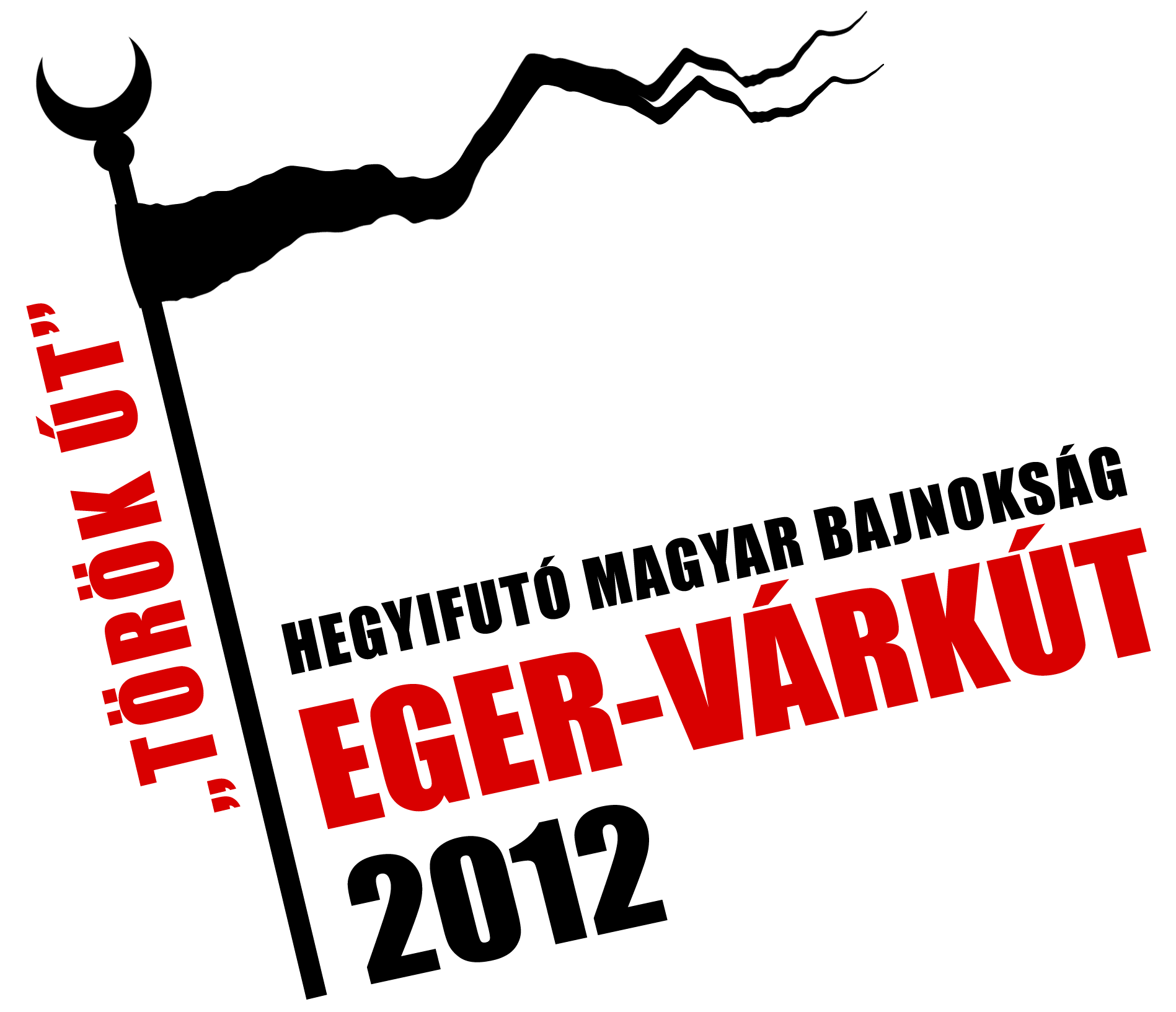 